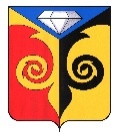 СОВЕТ ДЕПУТАТОВ  КУСИНСКОГО ГОРОДСКОГО ПОСЕЛЕНИЯЧелябинской областиРЕШЕНИЕот 27.10.2021 г № 54                                                                                                  г. КусаОб утверждении Порядка заключения соглашений о передаче (принятии) части полномочий по решению вопросов местного значенияВ соответствии со ст. 142.5 ФЗ № 145 от 31.07.1998г. «Бюджетный кодекс Российской Федерации», п. 4, ст. 15 ФЗ N 131 от 06.10.2003 «Об общих принципах организации местного самоуправления в Российской Федерации", Уставом Кусинского городского поселения, Совет депутатов Кусинского городского поселенияРЕШАЕТ:      1. Утвердить Порядок заключения соглашений о передаче (принятии) части полномочий по решению вопросов местного значения согласно приложению.     2. Направить Порядок, указанный в пункте 1 настоящего решения, главе Кусинского городского поселения для подписания и официального обнародования.3. Настоящее решение вступает в силу со дня принятия, подлежит размещению на официальном сайте Кусинского городского поселения.Председатель Совета депутатовКусинского городского поселения                                                             О.С. ЧаринаПриложение
к решению Совета депутатов 
Кусинского городского поселения
от 27.10.2021 г N54 Порядок заключения Соглашений о передаче (принятии) части полномочий по решению вопросов местного значения1. Общие положения
1.1. Настоящий порядок разработан в соответствии со ст. 142.5 ФЗ № 145 от 31.07.1998г. «Бюджетный кодекс Российской Федерации», п. 4, ст. 15  ФЗ N 131 от 06.10.2003  "Об общих принципах организации местного самоуправления в Российской Федерации", Уставом Кусинского городского поселения и регулирует заключение между органами местного самоуправления муниципального образования Кусинское городское поселение (далее - Поселение) и муниципального образования Кусинский муниципальный район (далее - Район) соглашений о передаче (принятии) части полномочий по решению вопросов местного значения муниципальных образований (далее - Соглашение).1.2. В настоящем Порядке применяются следующие термины и понятия:- вопросы местного значения - вопросы непосредственного обеспечения жизнедеятельности населения муниципального образования (Поселения или Района), решение которых в соответствии с Конституцией Российской Федерации и  ФЗ N 131 от 06.10.2003  "Об общих принципах организации местного самоуправления в Российской Федерации" осуществляется населением и (или) органами местного самоуправления самостоятельно;- полномочия органа местного самоуправления - права и обязанности органа местного самоуправления в отношении принятия нормативных и (или) правовых актов, а также осуществления исполнительно-распорядительных функций по решению вопросов местного значения;- компетенция органа местного самоуправления - совокупность полномочий органа местного самоуправления по вопросам местного значения, установленным законодательством РФ;- соглашение - правовая форма передачи прав и обязанностей по решению того или иного вопроса местного значения между органами местного самоуправления Района и органами местного самоуправления Поселения за счет иных межбюджетных трансфертов, предоставляемых из бюджета передающей стороны в бюджет принимающей полномочия стороны;Совет депутатов – Совет депутатов Кусинского городского поселения;Собрание депутатов – Собрание депутатов Кусинского муниципального района;КГП – Кусинское городское поселение;КМР – Кусинский муниципальный район.1.3. Учитывая, что межбюджетные трансферты, являющиеся обязательным условием при подписании соглашения, должны быть включены в доходную либо расходную часть соответствующего бюджета, а копии решения о передаче части полномочий и соглашения приобщаются к перечню документов, лежащих в основе при составлении бюджетов на очередной финансовый год, соглашение о передаче (принятии) части полномочий по решению вопроса местного значения на очередной финансовый год может быть заключено не позднее, чем 01 ноября года, предшествующего году, на который заключается соглашение.1.4. В случае, если инициирована передача (принятие) части полномочий по нескольким вопросам местного значения, в Совет депутатов/Собрание депутатов направляются проекты решений с приложениями отдельно по каждому вопросу местного значения. Заключение соглашения о передаче (принятии) части полномочий по решению нескольких вопросов местного значения не допускается.1.5. Соглашение о передачи/принятии части полномочий по решению вопросов местного значения от Поселения Району заключаются не позднее 01 ноября года, предшествующего году, на который заключается Соглашение.2. Принципы заключения Соглашения2.1. Принцип верховенства Конституции Российской Федерации и федеральных законов.Не могут быть заключены Соглашения, если это ведет к изменению конституционно-правового статуса муниципального образования, ущемлению или утрате установленных Конституцией Российской Федерации прав и свобод человека и гражданина. В случае несоответствия положений Соглашений положениям Конституции Российской Федерации, федеральных конституционных законов и федеральных законов, принимаемых по вопросам местного значения муниципальных образований, действуют положения Конституции Российской Федерации, федеральных конституционных законов и федеральных законов.Не допускается заключение соглашений о передаче полномочий, определенных действующим законодательством Российской Федерации для самостоятельного решения органами местного самоуправления района/поселения, без финансового обеспечения переданных полномочий.2.2. Принцип равноправия и недопустимости ущемления прав и законных интересов сторон Соглашения.Стороны соглашения равноправны во взаимоотношениях при передаче полномочий, в том числе при подготовке и заключении Соглашений. При передаче полномочий недопустимо ущемление прав интересов других муниципальных образований.2.3. Принцип согласования интересов Поселения и интересов Района.В процессе заключения соглашений согласование интересов Поселения и интересов Района осуществляется в соответствии с настоящим Порядком, федеральными законами и иными нормативными правовыми актами Российской Федерации.2.4. Принцип добровольности заключения Соглашений.Заключение Соглашений осуществляется исключительно на добровольной основе.2.5. Принцип обеспеченности ресурсами.При передаче полномочий стороны исходят из условия обеспеченности соответствующих органов финансовыми, материально-техническими и иными ресурсами, необходимыми для осуществления указанными органами принятых полномочий. Передача части полномочий по решению вопросов местного значения на безвозмездной основе не допускается.3. Компетенция органов местного самоуправления Поселения3.1. Совет депутатов:1) принимает решения о передаче (приеме) части полномочий органами местного самоуправления поселения органам местного самоуправления района и наоборот;2) контролирует выполнение принятых решений;3) принимает нормативные правовые акты по вопросам передачи полномочий от Поселения Району, если иное не предусмотрено Соглашением о передаче полномочий.3.2. Глава Кусинского городского поселения (далее - Глава поселения):1) инициирует передачу (прием) части полномочий по решению вопросов местного самоуправления Району;2) подписывает Соглашения о передаче (приеме) части полномочий по решению вопросов местного самоуправления;3) организует исполнение заключенных Соглашений о передаче (приеме) части полномочий по решению вопросов местного самоуправления;4) обеспечивает взаимодействие с органами местного самоуправления Района в процессе подготовки, заключения и исполнения заключенных соглашений.3.3. Администрация КГП  представляет расчеты межбюджетных трансфертов, планируемых к передаче для решения части передаваемых полномочий решению вопросов местного значения.4. Передача части полномочий органами местного самоуправления Поселения органам местного самоуправления Района4.1. Глава поселения инициирует передачу части полномочий по решению вопросов местного значения Поселения, Району. 4.1.1. Глава Поселения  представляет в Совет депутатов обращение о передаче части полномочий по решению вопросов местного значения, которое содержит: перечень конкретных полномочий по решению конкретного вопроса местного значения, предлагаемых к передаче, срок заключения соглашения, расчет межбюджетных трансфертов, необходимых для осуществления передаваемых полномочий по каждому из вопросов местного значения, проект решения Совета депутатов «Об утверждении передачи части полномочий по решению вопроса (указывается наименование вопроса местного значения, который передается)».4.1.2. Председатель Совета депутатов выносит обращение главы поселения и проект решения Совета депутатов для рассмотрения в соответствующей комиссии Совета депутатов и на ближайшем очередном/внеочередном заседании Совета депутатов. Рассмотрение проекта производится в соответствии с действующим Регламентом Совета депутатов.По результатам рассмотрения принимается одно из двух решений:- передать определенную часть полномочий по решению конкретного вопроса местного значения;- не передавать полномочия по решению конкретного вопроса местного значения.В случае принятия Советом депутатов решения о передаче части полномочий в тексте Решения указываются:- перечень передаваемой части полномочий по решению вопроса местного значения;- срок, на который заключается соглашение (не более одного финансового года без права пролонгации);- размер либо порядок определения (расчет) годового объема межбюджетных трансфертов, необходимых для осуществления передаваемых полномочий.- сроки и порядок предоставления отчетов об осуществлении переданных полномочий.Расчет межбюджетных трансфертов производится отдельно по каждому вопросу местного значения.4.1.3. Решение по вопросу о передаче части полномочий по решению вопроса местного значения принимаются Советом депутатов открытым или тайным голосованием большинством голосов от установленной численности.4.2. В случае принятия Советом депутатов решения о передаче части полномочий по решению вопроса местного значения Поселения Району глава поселения направляет с сопроводительным письмом копию указанного решения с сопроводительными документами (перечень полномочий по решению вопроса местного значения, предлагаемых к передаче, срок заключения соглашения, расчет межбюджетных трансфертов) и проект соглашения на имя главы Района для рассмотрения вопроса о принятии районом части полномочий по решению вопроса местного значения Поселения.4.3. В случае положительного рассмотрения вопроса о передаче/принятии части полномочий по решению вопроса местного значения Поселения Советом депутатов и Собранием депутатов, глава Района направляет главе поселения с сопроводительным письмом копию указанного решения Собрания депутатов и подписанное соглашение для подписания главой поселения, либо протокол разногласий на проект соглашения, представленный Поселением.При возникновении разногласий по проекту Соглашения (для его доработки с учетом интересов сторон) может быть создана рабочая группа с включением в неё равного количества представителей Совета депутатов и Собрания депутатов, и представителей администрации КГП и КМР.4.4. После подписания Соглашения по одному экземпляру передаются на хранение в администрацию Поселения и администрацию Района.4.5. Нормативное регулирование вопросов, не отраженных в Соглашении о передаче полномочий, осуществляет Совет депутатов в рамках своей компетенции по инициативе главы Поселения.4.6. Контроль за исполнением полномочий, предусмотренных Соглашением, осуществляется путем предоставления Поселению ежемесячных, ежеквартальных или годовых отчетов об осуществлении полномочий, использовании финансовых средств (межбюджетных трансфертов) и материальных ресурсов. Форма отчетов, периодичность и порядок их предоставления устанавливаются Соглашением и являются приложением к Соглашению.4.7. Финансовые средства, необходимые для исполнения полномочий, предусмотренных Соглашением, предоставляются в форме иных межбюджетных трансфертов.Ежегодный объем иных межбюджетных трансфертов, предоставляемых из бюджета поселения для осуществления части полномочий по решению вопроса местного значения, предусмотренных Соглашением, устанавливается в соответствии с расчетом иных межбюджетных трансфертов, являющимся приложением к Соглашению.Межбюджетные трансферты, предоставляемые для осуществления полномочий, перечисляются по условиям Соглашения в пределах утвержденных сумм по бюджету поселения.В случае нецелевого использования межбюджетные трансферты подлежат возврату в бюджет поселения.4.8. Район в соответствии с условиями Соглашения и расчетом межбюджетных трансфертов, являющихся приложением к Соглашению, получает из бюджета Поселения иные межбюджетные трансферты на реализацию принимаемых полномочий по решению вопроса местного значения. 4.9. Непосредственный исполнитель- орган местного самоуправления Района предоставляет Поселению отчеты об осуществлении полномочий и использовании иных межбюджетных трансфертов в сроки и порядке, определенные Соглашением.4.10. Принятие части полномочий поселения районом осуществляется на основании нормативных правовых актов, разработанных и утвержденных органами местного самоуправления района.5. Требования к содержанию Соглашения5.1. В Соглашении в обязательном порядке указываются:- предмет (должен содержать указание на вопрос местного значения и распределение между сторонами соглашения функций по его решению);- права и обязанности сторон;-расчет объемов иных межбюджетных трансфертов, необходимых для осуществления передаваемых полномочий;- компетенция органов местного самоуправления в осуществлении переданных полномочий;- контроль за исполнением полномочий;- срок, на который заключается Соглашение;- положения, устанавливающие основания и порядок прекращения его действия, в том числе досрочного;- финансовые санкции за неисполнение Соглашения;- порядок внесения изменений и дополнений в Соглашение.5.2. Соглашение вступает в силу и становится обязательным для органов местного самоуправления Района и Поселения со дня его подписания.5.3. Соглашение прекращает свое действие с момента истечения срока, на который оно было заключено.5.4. В случае неисполнения условий Соглашение может быть расторгнуто по инициативе любой из сторон. Уведомление о расторжении Соглашения направляется в письменной форме.6. Внесение изменений идополнений в соглашение, срок действия соглашения6.1. Внесение изменений и дополнений в Соглашение осуществляется путем подписания Сторонами дополнительных соглашений.6.2. Соглашение вступает в силу и становится обязательным для органов местного самоуправления Района и Поселения со дня его подписания сторонами.6.3. Соглашение прекращает свое действие с момента истечения срока, на который оно было заключено.6.4. В случае неисполнения условий, соглашение может быть расторгнуто по инициативе любой из сторон. Уведомление о расторжении соглашения направляется в письменной форме.7. Заключительные положения7.1. Для осуществления переданных в соответствии с заключенными Соглашениями полномочий органы местного самоуправления района имеют право дополнительно использовать собственные материальные ресурсы и финансовые средства в случаях и порядке, предусмотренных нормативно – правовыми актами органов местного самоуправления района.Глава Кусинского городского поселения                                                          А.В. Чистяков СХЕМА